			Roczny Plan Pracy w Świetlicy na rok szkolny 2021/2022w Zespole Szkolno-Przedszkolnym w Strykowie.				Godziny poranne.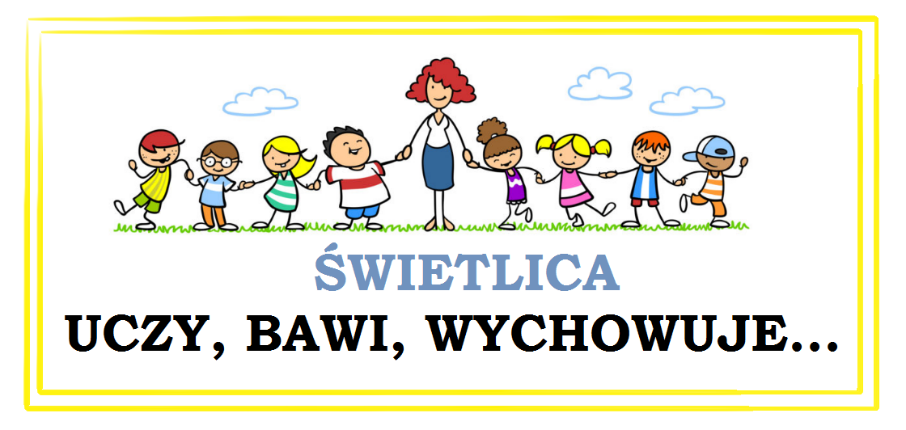 						WRZESIEŃ					     PAŹDZIERNIK					   LISTOPADGRUDZIEŃ					STYCZEŃLUTYMARZEC						KWIECIEŃMAJ        CZERWIECGRY I ZABAWY DYDAKTYCZNEGRY I ZABAWY RUCHOWE- gry stolikowe: warcaby, szachy, bierki itd.- gry stolikowe wg wyboru dzieci,- układanie puzzli o tematyce wakacyjnej,- rozwiązywanie i układanie rebusów z hasłem- wakacje,- rozwiazywanie zagadek, rebusów, krzyżówek,- gry stolikowe, rebusy rozsypanki z hasłem SZKOŁA,HYMN, PATRON,- zabawy dydaktyczne- co mam w ręku?- rozpoznawanie warzyw i owoców dotykiem,- rozwiązywanie zagadek i rebusów. Zgaduj- zgadula „Rozpoznajemy grzyby jadalne”.- zabawa dydaktyczna „Który z chłopców”,-układanie rebusów z obcojęzycznymi hasłami, Scriba, gra słowna, głuchy telefon.- zabawy z różnymi elementami ruchu z piłka i skakanką,- zabawy ruchowe integracyjne- nawiązywanie kontaktów w grupie,-zabawy orietacyjno - porządkowe,- wyścig na wesoło,- zabawy z różnymi elementami ruchu,- zabawa rozwijająca kontakt i oswajanie się z innymi osobami „Lustro”.GRY I ZABAWY DYDAKTYCZNEGRY I ZABAWY RUCHOWE - układanie rebusów z hasłami tematycznie związanymi z hasłem tygodnia,- zabawy dowolne w kącikach tematycznych,- zabawy nawiązujące do tematyki tekstów- własna inspiracja dziecka,- gry i zabawy świetlicowe;, warcaby, szachy, gry dydaktyczne,- zabawy konstrukcyjno- manipulacyjne z klockami lego i pudełek.- zabawy z różnymi elementami ruchu,- zabawa rozwijająca kontakt i oswajanie się z innymi osobami „Lustro”,- zabawa rozwijająca kontakt i oswajanie się z innymi osobami „Lustro”,- zabawy na orientacje „Wiatr i liście”, „Wiewiórka do dziupli”,- zabawy ruchowe.GRY I ZABAWY DYDAKTYCZNEGRY I ZABAWY RUCHOWE- zgadywanka :Co to za miasto?”- prezentowanie widokówek i obrazków z różnych miejsc w kraju,- rozwiązywanie rebusów,- rozwiązywanie rebusów i łamigłówek związanych tematem tygodnia,- zabawa w skojarzenia „Dokończ zdanie”,- gry i zabawy stolikowe,- zabawy tematyczne w skojarzenia.- nauka prawidłowej postawy podczas śpiewania hymnu,- zabawy z różnymi elementami ruchu,- doskonalimy krok marszowy i defiladowy,- zabawy kształcące spostrzegawczość.- zabawy ruchowe wg zainteresowań uczniów,-zabawa integracyjna „Rozpoznaje glos kolegi”.GRY I ZABAWY DYDAKTYCZNEGRY I ZABAWY RUCHOWE- świąteczny wystrój sali,- łamigłówki rebusy, zagadki z hasłem Mikołaj,- wykonywanie kalendarzyków na 2016 roku , gry logiczne ,- łamigłówki rebusy, krzyżówki z hasłem ZIMA, NOWY ROK itp.,-- gry i zabawy integracyjne z piłką, zabawa „Lustro”,- rzut śnieżkami do celu,- zabawy wykorzystywaniem dostępnego w świetlicy sprzętu sportowego .GRY I ZABAWY DYDAKTYCZNEGRY I ZABAWY RUCHOWE- kalambury pt „ Jaka to bajka?”,- inscenizacja wybranej  bajki,- zabawy konstrukcyjne klockami lego,- rozwiazywanie krzyżówek tematycznych ,- rozsypanka wyrazowa- układanie haseł dotyczących zdrowia i higieny,- rozwiazywanie krzyżówek i rebusów,- gry i zabawy dowolne,-zgaduj zgadula „Zwierzęta”- układamy puzzle- różne zwierzaki,- „raz, dwa, trzy- Baba Jaga patrzy”- zabawa z elementami ruchu,- zabawy dowolne w kącikach zainteresowań,- zabawy dowolne z ulubionymi przyborami gimnastycznymi.GRY I ZABAWY DYDAKTYCZNEGRY I ZABAWY RUCHOWE- rozsypywanka dobieranie nazw miesięcy do pór roku,- rozwiązywanie krzyżówek, rebusów i zagadek z hasłem „Nowy Rok” i „karnawał”,- gry i zabawy stolikowe,- wykonywanie gry planszowej o tematyce zimowej,- ćwiczenia ogólnorozwojowe z przyrządami gimnastycznymi ,- najpiękniejsza rzeźba GRY I ZABAWY DYDAKTYCZNEGRY I ZABAWY RUCHOWE- układanie rebusów z hasłem sport,- zabawy konstrukcyjno- manipulacyjne, układanie klocków lego,-  rebusy tematyczne,- naśladowanie zachowań ptaków głosem i ciałem,- krzyżówki łamigłówki, zagadki o  tematyce wiosennej,- zgaduj- zgadula „Wiosna wokół nas”- krzyżówki , rebusy, łamigłówki o tematyce wiosennej,- „Kalambury” – przedstawianie treści zadania ruchem i mimiką.- zabawy ogólne – sprawnościowe,- zabawy ruchowo- naśladowcze „Co robi mama?”,-zabawy ruchowe i rytmiczne przy muzyce,-gry i zabawy z piłką.GRY I ZABAWY DYDAKTYCZNEGRY I ZABAWY RUCHOWE- gry i zabawy w kręgu zagadki i rebusy,- zagadki wiosenne,- mój konik, moje hobby – przedstawienie własnych zainteresowań pantomima,- gry i zabawy stolikowe,- zgaduj zgadula odgadywanie ukrytych nazw,- Quiz- czy znasz swój kraj, wy wymyślanie krzyżówki z hasłem Polski. - zabawy ze skakankami i piłkami,- gry i zabawy z piłką,- zabawy ruchowe.GRY I ZABAWY DYDAKTYCZNEGRY I ZABAWY RUCHOWE- rebusy, krzyżówki- w rozwiązywaniu nazwy drzew owocowych,- puzzle wiosenne,- Quiz- dobieranie tytułów książek do ilustracji ,- układanie haseł dowcipów o zdrowi, czystości , przyrodzie i sporcie,-  zagadki ruchowe inscenizacja zawodu wykonywanego przez mamę, tatę,- zabawa w dom pełnienie ról rodziców i dzieci.- porządkowe książek w świetlicy,- zabawy ruchowe,- gimnastyka poranna – jej znaczenie dla naszego zdrowia,- zabawy z wykorzystywaniem dostępnego sprzętu sportowego.GRY I ZABAWY DYDAKTYCZNEGRY I ZABAWY RUCHOWE- scriba – gra słowna,- domino literowo- obrazkowe,- uzupełnia- palcem po mapie- wędrówka po Wielkopolsce- miejsca które wato zobaczyć,- czytanie Konwencji Prawa Dziecka,- wspólne czytanie wierszy i tekstów mówiących  o dzieciach i rodzicach,-rozwiązywanie zagadek i rebusów o tematyce wakacyjnej,-scenki tematyczne z elementami dramy i pantomimy.- zabawy z hula hop, kleconki sznurem, skakanki, gumy,- konkurencje sprawnościowe,- przeszkody na szlaku,- turniej gier zręcznościowych,-zabawy rytmiczno- ruchowe,- zabezpieczenie zabawek, gier na wakacje.